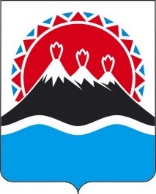 П О С Т А Н О В Л Е Н И ЕПРАВИТЕЛЬСТВА  КАМЧАТСКОГО КРАЯ                   г. Петропавловск-КамчатскийВ соответствии со статьей 2 Закона Камчатского края от 25.03.2008 № 28  «О Порядке разграничения муниципального имущества между муниципальными образованиями в Камчатском крае», учитывая согласования главы муниципального образования «Елизовский муниципальный район» и главы муниципального образования «Елизовское городское поселение» перечня имущества, находящегося в собственности муниципального образования «Елизовский муниципальный район», передаваемого в собственность муниципального образования «Елизовское городское поселение» в порядке разграничения муниципального имуществаПРАВИТЕЛЬСТВО ПОСТАНОВЛЯЕТ:Утвердить перечень имущества, передаваемого муниципальным образованием «Елизовский муниципальный район» в муниципальную собственность муниципального образования «Елизовское городское поселение» в порядке разграничения муниципального имущества, согласно приложению к настоящему постановлению.Право муниципальной собственности на муниципальное имущество, передаваемое муниципальному образованию «Елизовское городское поселение» в соответствии с настоящим постановлением, возникает со дня подписания передаточного акта о принятии имущества в муниципальную собственность муниципального образования «Елизовское городское поселение». Настоящее постановление вступает в силу после дня его официального опубликования.Приложение к постановлению                                                                                                                                                      Правительства Камчатского края                                                                                                                                                      от _______________№_________Переченьимущества, передаваемого муниципальным образованием «Елизовский муниципальный район» в муниципальную собственность муниципального образования «Елизовское городское поселение» в порядке разграничения муниципального имущества[Дата регистрации]№[Номер документа]О разграничении имущества, находящегося в муниципальной собственности, между муниципальным образованием «Елизовский муниципальный район» и муниципальным образованием «Елизовское городское поселение»Председатель Правительства Камчатского края[горизонтальный штамп подписи 1]Е.А. Чекин№ п/пПолное наименование организации, на балансе которой находится предлагаемое к передаче имуществоАдрес местонахождения организации, на балансе которой находится предлагаемое к передаче имуществоНаименованиеимуществаАдресместонахожденияимуществаИндивидуализирующиехарактеристики имуществаПункт ____части ____статьи 50Федерального закона от 06.10.2003 
№ 131-ФЗ12345671.КвартираКамчатский край, Елизовский район, г. Елизово, ул. Красноармейская, д. 11, кв. 66Кадастровый номер 41:05:0101002:2179,общая площадь 29,5 кв.мпункт 1 части 12.КвартираКамчатский край, Елизовский район, г. Елизово, ул. Гришечко, д. 17, кв. 27Кадастровый номер 41:05:0101001:10219,общая площадь 34,7 кв.мпункт 1 части 13.КвартираКамчатский край, Елизовский район, г. Елизово, ул. Гришечко, д. 17, кв. 35Кадастровый номер 41:05:0101001:10227,общая площадь 34,5 кв.мпункт 1 части 14.КвартираКамчатский край, Елизовский район, г. Елизово, ул. Рябикова, д. 57, кв. 18Кадастровый номер 41:05:0101001:3078,общая площадь 32,6 кв.мпункт 1 части 15.КвартираКамчатский край, Елизовский район, г. Елизово, ул. Завойко, д. 40, кв. 69Кадастровый номер 41:05:0101002:2540,общая площадь 33,1 кв.мпункт 1 части 16.КвартираКамчатский край, Елизовский район, г. Елизово, ул. Красноармейская, д. 11, кв. 70Кадастровый номер 41:05:0101002:2183,общая площадь 34 кв.мпункт 1 части 17.КвартираКамчатский край, Елизовский район, г. Елизово, ул. Сопочная, д. 3, кв. 23Кадастровый номер 41:05:0101002:1985,общая площадь 33,9 кв.мпункт 1 части 18.КвартираКамчатский край, Елизовский район, г. Елизово, ул. Гришечко, д. 17, кв. 30Кадастровый номер 41:05:0101001:10222,общая площадь 34,5 кв.мпункт 1 части 19.КвартираКамчатский край, Елизовский район, г. Елизово, ул. Ленина, д. 41в, кв. 63Кадастровый номер 41:05:0101001:8998,общая площадь 33,2 кв.мпункт 1 части 110.КвартираКамчатский край, Елизовский район, г. Елизово, ул. Виталия Кручины, д. 36/1, кв. 23Кадастровый номер 41:05:0101001:7042,общая площадь 34,1 кв.мпункт 1 части 111.КвартираКамчатский край, Елизовский район, г. Елизово, ул. Завойко, д. 81, кв. 73Кадастровый номер 41:05:0101008:1338,общая площадь 26,8 кв.мпункт 1 части 112.КвартираКамчатский край, Елизовский район, г. Елизово, ул. Гришечко, д. 17, кв. 57Кадастровый номер 41:05:0101001:10249,общая площадь 34,2 кв.мпункт 1 части 113.КвартираКамчатский край, Елизовский район, г. Елизово, ул. Завойко, д. 81, кв. 1Кадастровый номер 41:05:0101008:1318,общая площадь 31,1 кв.мпункт 1 части 114.КвартираКамчатский край, Елизовский район, г. Елизово, ул. Рябикова, д. 57, кв. 155Кадастровый номер 41:05:0101001:3227,общая площадь 32,2 кв.мпункт 1 части 115.КвартираКамчатский край, Елизовский район, г. Елизово, ул. Геофизическая, д. 20, кв. 22Кадастровый номер 41:05:0101001:7891,общая площадь 33,4 кв.мпункт 1 части 116.КвартираКамчатский край, Елизовский район, г. Елизово, ул. Завойко, д. 42а, кв. 39Кадастровый номер 41:05:0101002:2823,общая площадь 32,5 кв.мпункт 1 части 117.КвартираКамчатский край, Елизовский район, г. Елизово, ул. Красноармейская, д. 11, кв. 84Кадастровый номер 41:05:0101002:2094,общая площадь 36,2 кв.мпункт 1 части 118.КвартираКамчатский край, Елизовский район, г. Елизово, ул. Набережная, д. 13, кв. 28Кадастровый номер 41:05:0101001:3892,общая площадь 31,4 кв.мпункт 1 части 119.КвартираКамчатский край, Елизовский район, г. Елизово, ул. Школьная, д. 5/1, кв. 5Кадастровый номер 41:05:0101006:1648,общая площадь 36,5 кв.мпункт 1 части 120.КвартираКамчатский край, Елизовский район, г. Елизово, ул. Дальневосточная, д. 11, кв. 31Кадастровый номер 41:05:0101006:4601,общая площадь 31,5 кв.мпункт 1 части 121.КвартираКамчатский край, Елизовский район, г. Елизово, пер. Тимирязевский, д. 4, кв. 15Кадастровый номер 41:05:0101001:6362,общая площадь 31,8 кв.мпункт 1 части 122.КвартираКамчатский край, Елизовский район, г. Елизово, ул. Ленина, д. 28, кв. 38Кадастровый номер 41:05:0101001:3920,общая площадь 31,4 кв.мпункт 1 части 1